             ҠАРАР                                                                                РЕШЕНИЕ     29 май 2020йыл                               №49                             29 мая 2020 годаО выделении средств за счет остатка на 01.01.2020 годаВ соответствии с п. 10 решения  Совета сельского поселения Кунгаковский сельсовет муниципального района Аскинский район Республики Башкортостан №25 от 26 декабря 2019 года  «О бюджете сельского поселения Кунгаковский сельсовет муниципального района Аскинский район Республики Башкортостан на 2020 год и на плановый период 2021 и 2022 годов»,  Совет сельского поселения Кугаковский сельсовет муниципального района  Аскинский район Республики Башкортостан Р Е Ш И Л:1.Средства за счет остатка на начало года 01.01.2020 года в сумме 53 800 (Пятьдесят три тысячи восемьсот) рублей  направить на следующие цели:2. Централизованной бухгалтерии внести соответствующие изменения в  бюджет сельского поселения Кунгаковский сельсовет муниципального района Аскинский район Республики Башкортостан.                                                                                                                                Главасельского поселения Кунгаковский сельсоветмуниципального района Аскинский район                        Республики Башкортостан                                                                     Ф.Ф.СуфияновБАШКОРТОСТАН РЕСПУБЛИКАҺЫ АСҠЫН РАЙОНЫ                           МУНИЦИПАЛЬ РАЙОНЫНЫҢ                  ҠӨНГӘК АУЫЛ СОВЕТЫ                              АУЫЛ БИЛӘМӘҺЕ СОВЕТЫ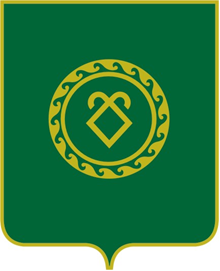 СОВЕТ СЕЛЬСКОГО ПОСЕЛЕНИЯ КУНГАКОВСКИЙ СЕЛЬСОВЕТ МУНИЦИПАЛЬНОГО РАЙОНА АСКИНСКИЙ РАЙОН РЕСПУБЛИКИ БАШКОРТОСТАН№ п\пКодыСумма (руб)Назначение платежа1.\0102\791\22\1\01\02030\121\211\ФЗ.131.03.141\\16802\\013-11121018200Оплата труда2.\0102\791\22\1\01\02030\129\213\ФЗ.131.03.141\\16801\\013-1112105500Начисления на оплату труда3.\0104\791\22\1\01\02040\121\211\ФЗ.131.03.141\\16802\\013-11121023100Оплата труда4.\0104\791\22\1\01\02040\129\213\ФЗ.131.03.141\\16801\\013-1112107000Начисления на оплату трудаИТОГО53800